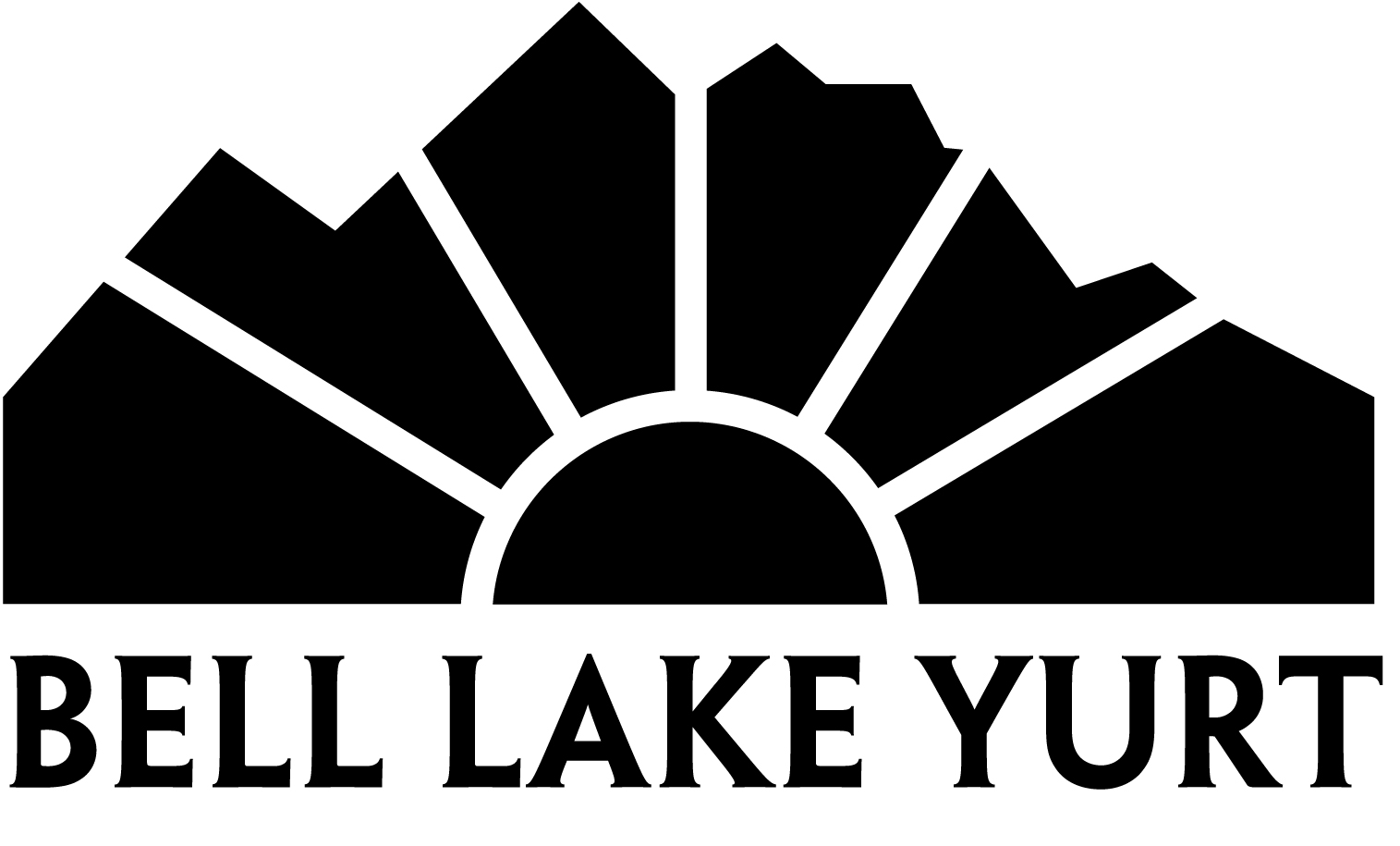 2019/20 Regular Season Rates(Includes exclusive use of yurt, guiding, meals, portering. Gratuity not included)Four person group minimum. Two night/three days trip minimum$275/person/dayEarly/Late Season Rates (Dec.1-Jan.17—After May 5th)(Includes exclusive use of yurt, guiding, meals, portering. Gratuity not included)Four person group minimum. Two night/three days trip minimum$225/person/dayPlease call or email for a complete quote!info@bigskybackcountry.com406-581-5754